Alleniamo la mente a ricordare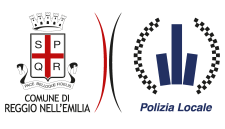 COLORA DI VERDE LA MANO SINISTRA E DI ROSSO LA MANO DESTRA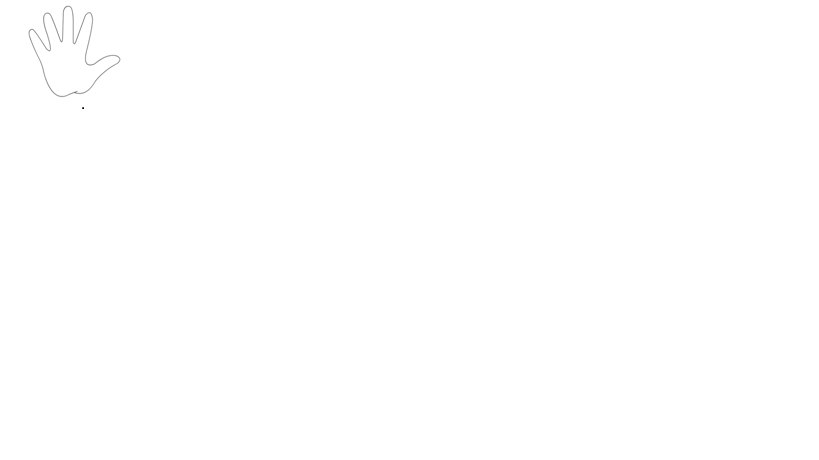 COLLEGA LE PARTI DELLA STRADA CON CHI LA UTILIZZADOPO AVER GUARDATO LA VIDEOLEZIONE COLORA SOLO LE PARTI DELLA STRADACOMPLETA LA FRASE AIUTANDOTI CON LE PAROLE CHE TI VENGONO SUGGERITE:sguardi - sinistra – quattro – rischi -destra – pedone – destra – regola - sinistra - veicoliIl ________________ deve attraversare guardando prima a ________________, poi a ________________ e, quando vede che i ________________ si sono fermati inizia ad attraversare guardando ancora a ________________ e termina guardando a ________________. Se non vogliamo correre ________________ dobbiamo utilizzare la ________________ dei ________________ ________________.